INDICAÇÃO Nº 973/2019Indica ao Poder Executivo Municipal estudos para a realização de repintura em ambas as faixas de pedestre entre as Avenidas Porto Ferreira e Rafard, no bairro São Joaquim, neste município.Excelentíssimo Senhor Prefeito Municipal, Nos termos do Art. 108 do Regimento Interno desta Casa de Leis, dirijo-me a Vossa Excelência para sugerir que, por intermédio do Setor competente, sejam realizados estudos para a realização de repintura em ambas as faixas de pedestre entre as Avenidas Porto Ferreira e Rafard, no bairro São Joaquim, neste município.Justificativa:Em visita ao bairro os munícipes fizeram várias reivindicações sobre a manutenção do mesmo que esta com o mato alto e com as sinalizações de trânsito apagadas. Pais e avós de alunos que residem no bairro solicitaram ao parlamentar a repintura das faixas muito usadas por todos e principalmente pelos alunos da escola do bairro.Plenário “Dr. Tancredo Neves”, em 15 de março de 2019.                                                        Celso Ávila (PV)      -vereador-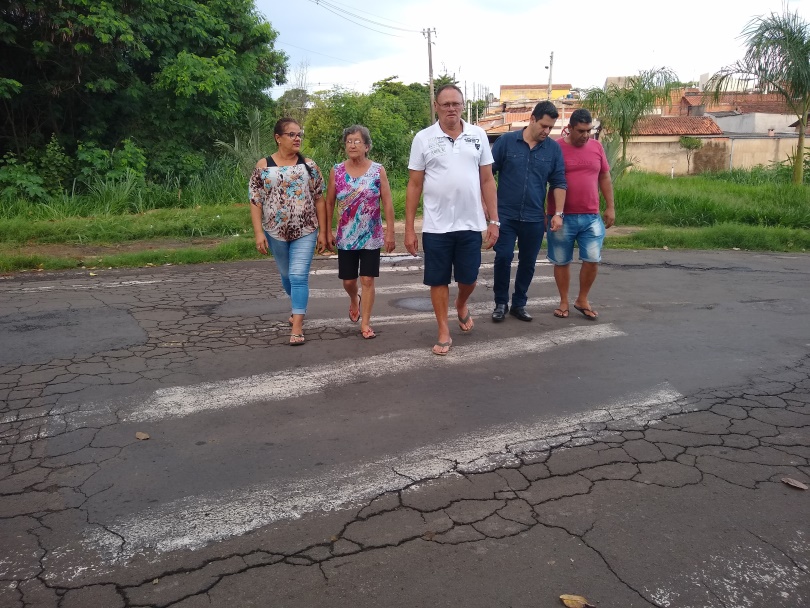 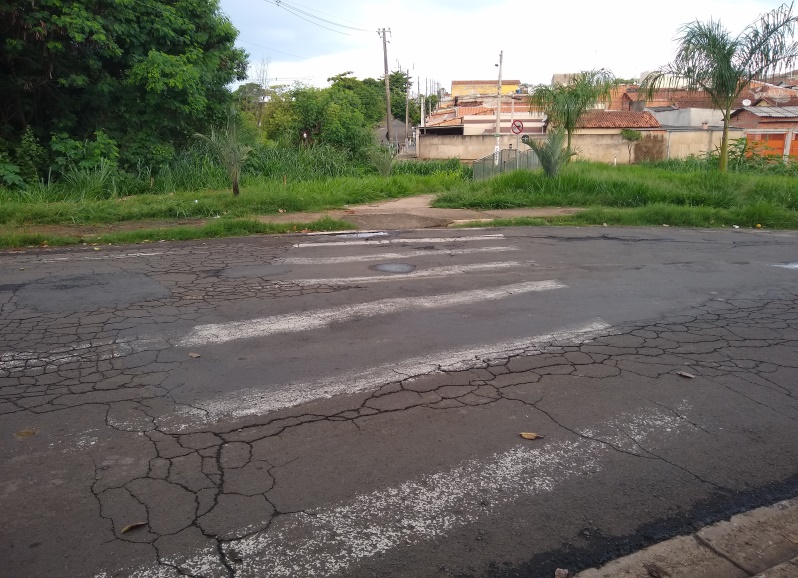 